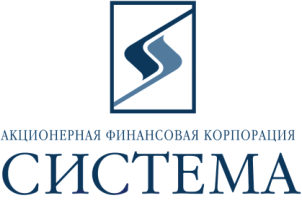 ЗАО «Сбербанк-АСТ»ТЕХНИЧЕСКОЕ ЗАДАНИЕ Предмет закупки - техническая поддержка программного обеспечения видеоконференц-связи Polycom в соответствии с прилагаемой спецификацией:Таблица 1Обращаем Ваше внимание, что подача предложений, проводится путем снижения начальной максимальной цены договора (итоговой цены). При заключении договора с Победителем цена за единицу товара определяется путем уменьшения максимальной цены за единицу товара, указанной в спецификации на коэффициент снижения, полученный в ходе подачи предложений от начальной максимальной цены договора (итоговой цены). Срок поставки сертификатов технической поддержки – не более 6 (Шесть) недель с даты подписания договора.Способы оплаты – безналичный расчет, 100% оплата в течение 10 рабочих дней с даты поставки.Место оказания услуг:Адрес поставки – г. Москва, ул. Моховая, д.13, стр.1.Требования к Исполнителю:Предоставление Заказчику возможности обращения через портал support.polycom.com и по телефонам службы технической поддержки Polycom, указанным на портале support.polycom.com. Обязательные требования: Участник должен соответствовать требованиям, предъявляемым законодательством Российской Федерации к лицам, осуществляющим выполнение работ/оказание услуг, являющиеся предметом электронных торгов.Участник должен соответствовать требованию о не проведении ликвидации участника электронных торгов или не проведении в отношении участника электронных торгов процедуры банкротства.Участник должен соответствовать требованию о не приостановлении деятельности участника электронных торгов в порядке, предусмотренном Кодексом Российской Федерации об административных правонарушениях на день регистрации участника на электронные торги.Участник должен соответствовать требованию об отсутствии у участника электронных торгов задолженности по начисленным налогам, сборам и иным обязательным платежам в бюджеты любого уровня или государственные внебюджетные фонды за прошедший календарный год, размер которой превышает двадцать пять процентов балансовой стоимости активов участника электронных торгов по данным бухгалтерской отчетности за последний завершенный отчетный период.Участник не должен оказывать влияние на деятельность Заказчика, Организаторов, а также сотрудников и аффилированных лиц. Участник должен работать на российском рынке не менее трех лет и соответствовать требованию об отсутствии фактов нарушения обязательств по договорам с ПАО АФК «Система», в том числе фактов задержки поставок товаров/выполнения работ/предоставления услуг в течение последнего календарного года.Участник должен иметь подтвержденный партнерский статус Polycom.Порядок формирования цены: цена указывается в российских рублях с НДС и включает в себя все налоги, сборы, таможенные и другие обязательные платежи, а также все расходы, связанные с выполнением обязательств в полном объеме в строгом соответствии с функциональными и дополнительными требованиями, указанными в техническом задании на поставку. Фиксированная цена в российских рублях, полученная в ходе проведения торгов, изменению не подлежит в течение срока действия договора.8. В течение двух часов после закрытия торгов участники должны подтвердить проставленные цены на момент закрытия торгов, направив отчет-распечатку участника, заверенный подписью руководителя и печатью организации, по e-mail: patrina@sistema.ru. Отказы от заявленных цен принимаются только в письменном виде.9. При подаче заявки через ЭТП Участники в обязательном порядке в составе заявки должны предоставить следующие документы (сканы):подписанный регламент торгов;справку в произвольной форме о соответствии требованиям, установленном в техническом задании к Участникам, условиям поставки и спецификации, указанными в Техническом задании на поставку»спецификацию поставки;авторизационное письмо Polycom, подтверждающее наличие партнерского статуса.№ п/пНаименованиеp/nСерийный номер устройстваПериод действияКол-во., штЦена за ед-цу, руб., в т.ч. НДССтоимость, руб., в т.ч. НДС1Partner Premier Software Service 8X5, One Year, RealPresence Clariti Concurrent User License, Perpetual (Qty 15-49 only) 4870-51012-442 F27D-04F8-565F-5E0D2020-06-03 - 2021-06-02 1551 317,00769 7552Partner Premier Software Service 8X5, One Year, RealPresence Clariti - Concurrent User, Audio/P2P Only, Perpetual License (Qty 15-49 only) 4870-51022-442 6571-B265-6F2F-FC4F2020-06-03 - 2021-06-021510 531,00157 9653RPG500. Partner Premier, One Year,  CODEC ONLY.  RealPresence Group 500 HD codec -720p4870-65088-1608G18204963A3CV2021-02-24- 2020-02-25149 978,0049 978ИтогоИтогоИтогоИтогоИтогоИтогоИтого 977 698